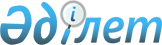 Об определении мест для осуществления выездной торговли по Урджарскому району
					
			Утративший силу
			
			
		
					Постановление акимата Урджарского района Восточно-Казахстанской области от 12 июля 2016 года № 374. Зарегистрировано Департаментом юстиции Восточно-Казахстанской области 10 августа 2016 года № 4639. Утратило силу - постановлением акимата Урджарского района Восточно-Казахстанской области от 6 ноября 2017 года № 316
      Сноска. Утратило силу - постановлением акимата Урджарского района Восточно-Казахстанской области от 06.11.2017 № 316 (вводится в действие по истечении десяти календарных дней после дня его первого официального опубликования).

      Примечание РЦПИ.

      Примечание РЦПИ.

      В тексте документа сохранена пунктуация и орфография оригинала.

      В соответствии с подпунктом 4) пунктом 1 статьи 31 Закона Республики Казахстан от 23 января 2001 года "О местном государственном управлении и самоуправлении в Республике Казахстан", статьями 8, 27 Закона Республики Казахстан от 12 апреля 2004 года "О регулировании торговой деятельности" и приказом исполняющего обязанности Министра национальной экономики Республики Казахстан от 27 марта 2015 года "Об утверждении Правил внутренней торговли" акимат Урджарского района ПОСТАНОВЛЯЕТ:

      1. Определить места для осуществления выездной торговли по Урджарскому району согласно приложению к настоящему постановлению.

      2. Контроль за исполнением настоящего постановления возложить на заместителя акима района Сейтканова К.Б. 

      3. Настоящее постановление вводится в действие по истечении десяти календарных дней после дня его первого официального опубликования. Определенные места для осуществления выездной торговли по Урджарскому району
					© 2012. РГП на ПХВ «Институт законодательства и правовой информации Республики Казахстан» Министерства юстиции Республики Казахстан
				
      Исполняющий обязанности

      акима района

Ж.Байсабыров 
Приложение к постановлению
 акимата Урджарского района
 от "12" июля 2016 года
№ 374
№ п/п
Наименование села
Установленные места
1
село Урджар

 
Возле магазина "Айжан" по улице Сейфуллина 
1
село Урджар

 
Перед домом № 81 по улице Сейфуллина 
1
село Урджар

 
Возле остановки "Воронкова" по улице Сейфуллина
1
село Урджар

 
Возле дома № 88 по улице Сейфуллина
1
село Урджар

 
Возле остановки "Дорожно-эксплуатационный участок - 24" по проспекту Абылайхана
1
село Урджар

 
Возле остановки "Морозова" по проспекту Абылайхана
1
село Урджар

 
Перед магазином "Арай" по проспекту Абылайхана
2
село Кабанбай 
Возле кафе "Азамат" на пересечении улицы Д.Конаева и К.Чыбынтаевой